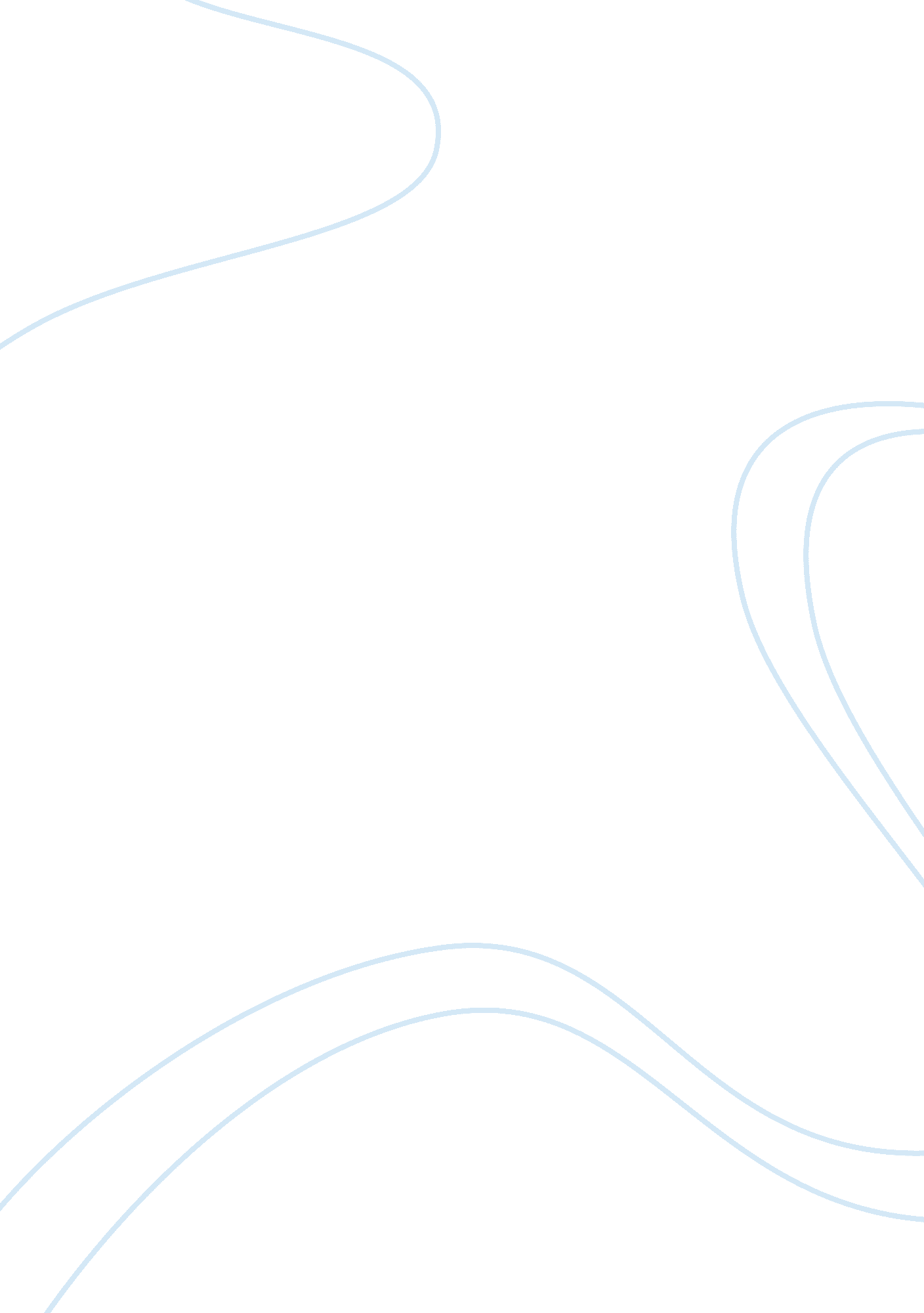 Medicare in 1965 to the passage of the affordable care act in 2010Health & Medicine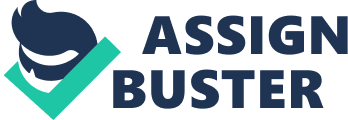 Medicare in 1965 and the Affordable Care Act in al Affiliation Medicare in 1965 and the Affordable Care Act in Medicaid is a social health care in the United States for individuals and families with limited resources and little income. The Health Insurance Association describes Medicaid as an insurance program for people or a person of in all age brackets whose incomes are not enough to pay for health care. Medicare is a program offered by the U. S federal government for Americans aged 65 and above who have paid and worked into the system of social insurance. One of the major differences between the current stakeholders and the then stakeholders is that, the currents ones are more informed on issues affecting health care because of the use of technology and experience. The current stakeholders view healthcare as justice and health, unlike the then stakeholders who saw it from a social standpoint. Finally, the current stakeholders have made more positive changes to enhance an efficient healthcare. 
The politics have changed since the endorsement from John Kennedy in 1965. By now health care has been transformed to find a common ground with private health care providers. During the first session of Congress, Affordable Health Care bill was passed. The bill had been introduced back on October 29, 2009. The similarity between the current stakeholders and the then stakeholders is that they both wanted a better healthcare to their people. The Affordable health care is different from the Medicare and Medicaid in the sense that Affordable care has provided more nurses to take care of the rising number of patients. One of the lessons learned is that, the issues we are facing today can be solved by employing more nurses to take care of the rising number of patients. Health care should never be politicized but should remain as a health issue. 
In conclusions, Affordable Healthcare has revolutionized the health care industry for American people. More people can afford better healthcare, at a very low cost rate compare to the earlier available options. 
References 
Oberlander, J. (2003). Medicare and American politics: A fractured consensus. Chicago: University of Chicago Press. 
Sultz, H. A., & Young, K. M. (2014). Health care USA: Understanding its organization and delivery. Burlington, Mass: Jones & Bartlett Learning. 
Gibson, R. & Singh, J. (2011). The battle over health care: what Obamas reform means for Americas future. Lanham: Rowman& Littlefield Publishers. 
Emanuel, E. (2014). Reinventing American health care: how the Affordable Care Act will improve our terribly complex, blatantly unjust, outrageously expensive, grossly inefficient, error prone system. New York: Public Affairs. 